Обзор значимых изменений в законодательстве(22 ноября – 05 декабря 2019 года)ФЕДЕРАЛЬНЫЕ ДОКУМЕНТЫВыплата пенсийОбновлен административный регламент выплаты ПФР страховых пенсий, накопительной пенсии и пенсий по государственному пенсионному обеспечению.Постановление Правления ПФ РФ от 25.07.2019 N 404пОтмена выплат по уходу за ребенкомСо следующего года работодатели не должны будут назначать и перечислять сотрудникам компенсационную выплату по уходу за ребенком в возрасте до трех лет. Указ президента 1994 года, по которому выплачивается пособие в размере 50 руб. в месяц, утратит силу. После 1 января обязанность платить пособие сохранится только в отношении тех сотрудников, кому оно назначено ранее.Указ Президента РФ от 25.11.2019 N 570Размеры пособий по безработице не изменятсяРазмеры минимальной и максимальной величин пособия по безработице ежегодно определяются Правительством РФ. С 1 января 2020 года минимальная величина пособия по безработице составит 1500 рублей, максимальная - 8000 рублей. Для лиц предпенсионного возраста минимальная величина пособия составит 1500 рублей, максимальная - 11280 рублей. Аналогичные размеры пособий по безработице были установлены на 2019 годПостановление Правительства РФ от 07.11.2019 N 1426Гарантии женщинам, работающим в сельской местностиУстановленные в период СССР гарантии женщинам, работающим в сельской местности, закреплены в ТК РФ.Федеральный закон от 12.11.2019 N 372-ФЗФЕДЕРАЛЬНЫЕ ДОКУМЕНТЫФедеральный бюджетУтвержден федеральный бюджет на 2020 - 2022 годы. Инфляция на 2020 год спрогнозирована на уровне не выше 3%. В 2020 году размер материнского (семейного) капитала составит 466 617,0 рубля. С 1 января 2020 года размер индексации сумм, выплачиваемых по денежному обязательству непосредственно на содержание гражданина в возмещение вреда, причиненного жизни или здоровью, на основании судебного акта, предусматривающего взыскание за счет средств федерального бюджета, составит 1,03. Величина прожиточного минимума пенсионера в целом по Российской Федерации для определения размера федеральной социальной доплаты к пенсии на 2020 год предусмотрена в размере 9 311,0 рубля.Источник: Официальный интернет-портал правовой информации http://www.pravo.gov.ru, 03.12.2019, "Российская газета", N 276, 06.12.2019 Федеральный закон от 02.12.2019 N 380-ФЗС 13 декабря появится новый способ взыскать долги по зарплатеОпубликованы два закона, которые меняют подход к взысканию долгов по зарплате. Поправки внесены в ТК РФ и Закон об исполнительном производстве. Решение о принудительном исполнении обязанности работодателя погасить долги по начисленной, но не выплаченной в срок зарплате сможет принять инспектор труда. То же самое касается других трудовых выплат. Решение будет исполнительным документом. Его примут, если компания вовремя не выполнит предписание устранить нарушение, связанное с оплатой труда. В течение трех рабочих дней после принятия решение направят работодателю заказным письмом с уведомлением или в форме электронного документа. У компании будет 10 дней со дня получения, чтобы оспорить документ в суде. Если решение инспектора не исполнить, а срок обжалования истечет, электронный экземпляр исполнительного документа передадут в ФССП. Затем пристав вынесет постановление о возбуждении исполнительного производства и запросит у кредитной организации сведения о видах и номерах банковских счетов должника, количестве и движении денег в рублях и иностранной валюте. Со дня, когда работодатель получит постановление, у него будет пять дней, чтобы добровольно выплатить долги. В противном случае пристав вынесет и направит в кредитную организацию постановление о взыскании денег. Их должны будут перевести взыскателю немедленно.Источник: Официальный интернет-портал правовой информации http://www.pravo.gov.ru, 02.12.2019, "Российская газета", N 273, 04.12.2019Федеральный закон от 02.12.2019 N 393-ФЗ; Федеральный закон от 02.12.2019 N 402-ФЗУсилена административная ответственность за нарушения законодательства в информационной сфереФедеральным законом установлена административная ответственность за невыполнение оператором при сборе персональных данных, в том числе посредством сети Интернет, обязанности по обеспечению записи, систематизации, накопления, хранения, уточнения (обновления, изменения) или извлечения персональных данных граждан с использованием баз данных, находящихся на территории РФ. Указанное нарушение повлечет наложение штрафа: на граждан - в размере от тридцати тысяч до пятидесяти тысяч рублей, на должностных лиц - от ста тысяч до двухсот тысяч рублей, на юридических лиц - от одного миллиона до шести миллионов рублей.Источник: Официальный интернет-портал правовой информации http://www.pravo.gov.ru, 02.12.2019, "Российская газета", N 273, 04.12.2019Федеральный закон от 02.12.2019 N 405-ФЗПраво братьев и сестер на обучение в одной школе закреплено закономВ статью 54 Семейного кодекса РФ "Право ребенка жить и воспитываться в семье" внесено дополнение, согласно которому проживающие в одной семье и имеющие общее место жительства дети имеют право преимущественного приема на обучение по основным общеобразовательным программам дошкольного образования и начального общего образования в государственные и муниципальные образовательные организации, в которых обучаются их братья и сестры.Источник: Официальный интернет-портал правовой информации http://www.pravo.gov.ru, 02.12.2019, "Российская газета", N 273, 04.12.2019Федеральный закон от 02.12.2019 N 411-ФЗСельская местность: кредиты на благоустройствоС 1 января 2020 года жители сельской местности смогут получить льготные кредиты на благоустройство домовладений по ставке от 1 до 5 процентов на срок не более 5 лет. Кредит (заем) предоставляется на ремонт жилых домов, а также приобретение и монтаж оборудования для обеспечения централизованного или автономного электроснабжения, водоснабжения, водоотведения, отопления, газоснабжения. Максимальный размер кредита - 250 тыс. рублейИсточник: Официальный интернет-портал правовой информации http://www.pravo.gov.ru, 28.11.2019Постановление Правительства РФ от 26.11.2019 N 1514Минтруд советует установить срок подачи заявлений на отпуск вне очередиЧасто сотрудник, имеющий право взять ежегодный отпуск в удобное для него время, поздно подает заявление. Из-за этого работодатель не успевает за три дня до начала отдыха выплатить отпускные. Чтобы этого избежать, ведомство советует установить в организации разумный срок подачи заявления на отпуск. Однако полагаем, если сотрудник нарушит такой срок, работодатель все равно не сможет отказать в предоставлении отпуска или сдвинуть даты отдыха по своей инициативе.Источник: "Официальные документы" (приложение к "Учет. Налоги. Право"), 2019, N 45Письмо Минтруда России от 31.10.2019 N 14-2/ООГ-8456Страховые выплаты в случае смерти от несчастного случая на производствеУточнен перечень лиц, имеющих право на получение страховых выплат в случае смерти от несчастного случая на производстве или профзаболевания. Согласно новой редакции указанного перечня, родителям застрахованного лица, погибшего в результате наступления страхового случая по обязательному социальному страхованию от несчастных случаев на производстве и профессиональных заболеваний, предоставляется равное с детьми застрахованного право на получение страхового возмещения. Выплата указанным лицам будет производиться в равных долях. Федеральный закон вступает в силу со дня его официального опубликования и распространяется на правоотношения, возникшие с 1 января 2019 года, за исключением случаев, когда единовременная страховая выплата произведена лицам, имеющим право на ее получение.Источник: Официальный интернет-портал правовой информации http://www.pravo.gov.ru, 02.12.2019, "Российская газета", N 273, 04.12.2019Федеральный закон от 02.12.2019 N 413-ФЗМЕСТНЫЕ ДОКУМЕНТЫКомпенсации родителямУстановлено, что с 1 января 2020 года родителям (законным представителям) обучающихся с ограниченными возможностями здоровья, в том числе детей-инвалидов, осваивающих основные общеобразовательные программы на дому, будет предоставляться денежная компенсация на обеспечение таких обучающихся бесплатным двухразовым питанием (завтрак и обед).Закон Свердловской области от 21.11.2019 N 119-ОЗНовые корректирующие коэффициенты для учета стоимости коммунальных услугС 1 января 2020 года будут действовать новые корректирующие коэффициенты, предназначенные для учета в соответствующем муниципальном образовании стоимости жилищно-коммунальных услуг и количества получателей компенсаций расходов на оплату жилого помещения и коммунальных услуг, относящихся к каждой из категорий граждан, проживающих на территории Свердловской области и имеющих право на их получение в соответствии с законами Свердловской области. В частности, соответствующий коэффициент на территории муниципального образования "город Екатеринбург" будет снижен до 0,89516.Постановление Правительства Свердловской области от 21.11.2019 N 821-ППТранспортный налогС 1 января 2021 года налогоплательщики-организации будут уплачивать транспортный налог на территории Свердловской области в срок не позднее 1 марта года, следующего за истекшим налоговым периодом. Уточнены перечни документов, являющихся основанием для предоставления налоговых льгот по транспортному налогу, отредактирован порядок представления налогоплательщиками в налоговые органы заявлений и иных документов, являющихся основанием для предоставления налоговых льгот по транспортному налогу.Источник: "Областная газета", N 216, 23.11.2019, Официальный интернет-портал правовой информации Свердловской области http://www.pravo.gov66.ru, 23.11.2019, Официальный интернет-портал правовой информации http://www.pravo.gov.ru, 25.11.2019Закон Свердловской области от 21.11.2019 N 106-ОЗ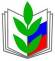 ПРОФСОЮЗ РАБОТНИКОВ НАРОДНОГО ОБРАЗОВАНИЯ И НАУКИ РОССИЙСКОЙ ФЕДЕРАЦИИ(ОБЩЕРОССИЙСКИЙ ПРОФСОЮЗ ОБРАЗОВАНИЯ)КИРОВСКАЯ РАЙОННАЯ ОРГАНИЗАЦИЯПРОФСОЮЗА РАБОТНИКОВ НАРОДНОГО ОБРАЗОВАНИЯ И НАУКИ РФ620062, г. Екатеринбург,  ул. Первомайская, 75, к. 216                 тел/факс (343) 375-86-51 E-mail: kirovskiyraykom@mail.ruПРОФСОЮЗ РАБОТНИКОВ НАРОДНОГО ОБРАЗОВАНИЯ И НАУКИ РОССИЙСКОЙ ФЕДЕРАЦИИ(ОБЩЕРОССИЙСКИЙ ПРОФСОЮЗ ОБРАЗОВАНИЯ)КИРОВСКАЯ РАЙОННАЯ ОРГАНИЗАЦИЯПРОФСОЮЗА РАБОТНИКОВ НАРОДНОГО ОБРАЗОВАНИЯ И НАУКИ РФ620062, г. Екатеринбург,  ул. Первомайская, 75, к. 216                 тел/факс (343) 375-86-51 E-mail: kirovskiyraykom@mail.ruПРОФСОЮЗ РАБОТНИКОВ НАРОДНОГО ОБРАЗОВАНИЯ И НАУКИ РОССИЙСКОЙ ФЕДЕРАЦИИ(ОБЩЕРОССИЙСКИЙ ПРОФСОЮЗ ОБРАЗОВАНИЯ)КИРОВСКАЯ РАЙОННАЯ ОРГАНИЗАЦИЯПРОФСОЮЗА РАБОТНИКОВ НАРОДНОГО ОБРАЗОВАНИЯ И НАУКИ РФ620062, г. Екатеринбург,  ул. Первомайская, 75, к. 216                 тел/факс (343) 375-86-51 E-mail: kirovskiyraykom@mail.ruПРОФСОЮЗ РАБОТНИКОВ НАРОДНОГО ОБРАЗОВАНИЯ И НАУКИ РОССИЙСКОЙ ФЕДЕРАЦИИ(ОБЩЕРОССИЙСКИЙ ПРОФСОЮЗ ОБРАЗОВАНИЯ)КИРОВСКАЯ РАЙОННАЯ ОРГАНИЗАЦИЯПРОФСОЮЗА РАБОТНИКОВ НАРОДНОГО ОБРАЗОВАНИЯ И НАУКИ РФ620062, г. Екатеринбург,  ул. Первомайская, 75, к. 216                 тел/факс (343) 375-86-51 E-mail: kirovskiyraykom@mail.ruПРОФСОЮЗ РАБОТНИКОВ НАРОДНОГО ОБРАЗОВАНИЯ И НАУКИ РОССИЙСКОЙ ФЕДЕРАЦИИ(ОБЩЕРОССИЙСКИЙ ПРОФСОЮЗ ОБРАЗОВАНИЯ)КИРОВСКАЯ РАЙОННАЯ ОРГАНИЗАЦИЯПРОФСОЮЗА РАБОТНИКОВ НАРОДНОГО ОБРАЗОВАНИЯ И НАУКИ РФ620062, г. Екатеринбург,  ул. Первомайская, 75, к. 216                 тел/факс (343) 375-86-51 E-mail: kirovskiyraykom@mail.ru